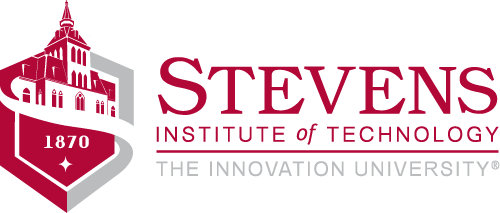 AACSB
ASSURANCE OF LEARNINGMaster of FinanceLEARNING GOAL # 1 Students will communicate effectively in oral and written presentations.Responsibility: Suman Banerjee (or Course Instructor FIN 629A)May 2022TABLE OF CONTENTS1.  INTRODUCTION: LEARNING GOAL #1Goal: Our students will communicate effectively in written and oral presentations.Objective 1: Students will be able to write effectivelyObjective 2: Students can deliver presentations effectively.A major educational objective of the School of Business at Stevens is to ensure that all of our graduates have effective written and oral communications skills. While many of our students have strong communications skills, other students, especially foreign students, need special training in this area. In the past, all academic programs and individual instructors have made an effort to assess and improve the communications skills of their students. An advantage of the AACSB assessment process is that it helps us take a more organized and uniform approach to achieving this crucial educational objective.This goal is assessed in the course FIN 629A Fixed Income Analysis offered in the spring term2.   LEARNING OBJECTIVES AND TRAITS3.  RUBRICSCriterion: Does not meet expectations: 0 – 20; Meets: 21-30;  Exceeds: 31-404.   ASSESSMENT PROCESSObjective 1Objective 25.  RESULTS OF LEARNING GOAL ASSESSMENT – INTRO No learning goal assessment has been carried out to date according to the following structure.ExplanationEach learning goal has a number of learning objectives and performance on each objective is measured using a rubric that in turn contains a number of desired “traits”.  Students are scored individually on each trait. The grading sheets for each student are used to develop a Summary Results Sheet for each learning goal objective.  A selection of these Summaries is included below.The first table in the Summary Results Sheet for a learning objective and trait gives the counts of students falling in each of the three categories:- Does not meet expectations
- Meets expectations
- Exceeds expectationsThe right-hand column in the table is used to record the average score of the students on each trait. This table provides an indication of the relative performance of students on each trait.The second table on each sheet provides the counts of students who fall in each of the above three categories for the overall learning objective.The person doing the assessment provides explanatory comments and recommendations on the bottom of the Results Summary Sheet. The recommendations improve content or pedagogy changes for the next time the course is given.6.  RESULTS OF ASSESSMENT – SPRING 2022LEARNING GOAL #1: 
Our students will communicate effectively in written and oral communications.LEARNING OBJECTIVE #1: 
Students will be able to write effectively.ASSESSMENT DATE: 
May 2022ASSESSOR: 
Pelphrey, MinsloffNUMBER OF STUDENTS & COURSE:
44 students – FIN 629COMMENTS: All students in this program who participated in the writing assessment in Spring 2022 met or exceeded expectations. This is on par with how these students scored in previous assessments. Scores were generally consistent across the four Learning Goals, but there were slight increases in Goals 1 and 4, which rate the writer’s overall ability to convey their ideas in an orderly, logical way. Goals 2 and 3, which assess more word- and sentence-level writing issues, was slightly weaker, and is likely attributable to this being a very international cohort. REMEDIAL ACTIONS: Writers are strongly encouraged to seek assistance from the Writing & Communication Center on campus to refine and improve their proofreading abilities. Recognizing common errors is the first (and most crucial) step to addressing them. Faculty are encouraged to allow students extra class time to submit their documents for peer review. Wherever possible, instructors should give out samples of documents (both academic and professional) to model professional-level writing for all students.LEARNING OBJECTIVE #2: 
Students will be able to deliver presentations effectively.ASSESSMENT DATE: May 2022ASSESSOR: BalogNUMBER OF STUDENTS & COURSE: 
34 Students – FIN 629COMMENTS: Students in this program easily met or exceeded expectations in the ability deliver effective presentations. Organization and logic were generally strong, and information was delivered in a way that was both clear and impactful. The use of smooth transitions and time management were also strong. Overall, areas relating to the speaker’s physical presence and voice quality were the weakest, but still effective. This is an element that can be taught, but is really only internalized by repeated exposure to public speaking. Slide creation was generally strong, but many presentations still suffered from cramped data and small text, which made it a bit hard on the audience. REMEDIAL ACTIONS: Faculty should give the students more opportunity to speak in front of the class, in order to gain experience and confidence. Faculty should also consider giving out style templates with minimum text size, recommended fonts, and examples of clear, uncluttered layouts. Students tend to copy what they see in class, so faculty should take more care in creating their own PowerPoint decks and be sure they are modeling best practices. Students can also be encouraged to visit the Writing & Communication Center for extra help developing slides and practicing their oral delivery.7. Outcomes from Previous Assessments:8. Close Loop Process – Continuous Improvement Record:Assurance of LearningAssessment/Outcome AnalysisClose Loop Process - Continuous Improvement RecordProgram: Master of Science in FinanceGoal 3: Students will be able to formulate and articulate plans to align business and ITGoal Owner: Suman BanerjeeWhere Measured: Course-embedded analysis assignment in required course FIN 629-A Fixed Income Analysis. Assessed in spring semester each year.How Measured: Sampling:  Sample of   FIN 629-A students from one section of course taught in Spring 2022: Individual written project also presented individually in class.Closing the Loop: Actions taken on specific objectivesAPPENDIX A: ASSESSMENT EXERCISEThe main evaluation of this goal is based on the individual contribution to a group project. The project will focus on the analysis of a business case requiring participants to run financial analyses, simulation and prepare a final recommendation to a relevant stakeholder. Students are expected to use methodologies reviewed in class, prepare a written 2,3 pages report (professionally formatted) with the outline of the problem the drivers and the proposed solution. Additionally groups will support the in-class presentation with slides and spreadsheets..The final report must include at least the following sections:ProblemAnalysis RecommendationMFIN - 1Learning Goal, Objectives and TraitsGOALOur students will communicate effectively in writing and oral presentations.Learning ObjectivesObjective 1:Students will be able to write effectivelyTraitsTrait 1:Logical flowTrait 2:Grammar and sentence structureTrait 3:Spelling and word choiceTrait 4:Global Ideas and Understanding the Role of Ethics  Objective 2:Students will be able to deliver presentations effectivelyTraitsTrait 1:Organization and logicTrait 2:Voice and body languageTrait 3:Use of slides to enhance communicationTrait 4:Ability to answer questionsTrait 5:Content: National and International concepts MFIN GOAL - 1:  RUBRIC 1  MFIN GOAL - 1:  RUBRIC 1  MFIN GOAL - 1:  RUBRIC 1  MFIN GOAL - 1:  RUBRIC 1  MFIN GOAL - 1:  RUBRIC 1  MFIN GOAL - 1:  RUBRIC 1 GOALOur students will communicate effectively in writing and oral presentations.Our students will communicate effectively in writing and oral presentations.Our students will communicate effectively in writing and oral presentations.Our students will communicate effectively in writing and oral presentations.Our students will communicate effectively in writing and oral presentations.Objective 1Students will be able to write effectivelyStudents will be able to write effectivelyTraitPoorGoodExcellentScoreValue0510Trait 1:Logical flowUnclear introduction or conclusion. Does not use a sequence of material to lead reader through the paper. Draws illogical conclusionsDevelops ideas through effective use of paragraphs, transitions, opening & concluding statements. Generally well structured to suggest connection between sub-topics.Maintains clear focus, uses structure to build the paper's conclusions. Presents analysis using sequence of ideas, clarity of flow and continuous voice or point of view.Trait 2:Grammar and sentence structureFrequently uses inappropriate grammar and incomplete or poorly structured sentences which interfere with comprehension.Generally complies with standard English and grammar and sentence usage.Sophisticated use of English language, using varied sentence structured, phrasing and cadence. Grammar is error-freeTrait 3:Spelling and word choiceFrequent misspellings. Poor or limited choice of words for expression ideas.Has proofread or checked spelling, and uses vocabulary correctly. Minor errors.Demonstrates good use of words to support written expression of topic. Spelling is error-free.Trait 4:Global Ideas and Understanding the Role of Ethics  Many unsupported statements offered. Uses flawed or unclear reasoning.Most statements supported, global ideas explained with examples and written with sufficient explanation. Develop the concept of ethics and the role ethics plays in capital market.Shows thoughtful reasoning and explores alternatives. Uses existing, supported ideas to develop global applications well-formed, readable output.MFIN GOAL - 1: RUBRIC 2  MFIN GOAL - 1: RUBRIC 2  MFIN GOAL - 1: RUBRIC 2  MFIN GOAL - 1: RUBRIC 2  MFIN GOAL - 1: RUBRIC 2  MFIN GOAL - 1: RUBRIC 2  GOALMFIN - 1:  Our students will communicate effectively in written and oral presentations.MFIN - 1:  Our students will communicate effectively in written and oral presentations.MFIN - 1:  Our students will communicate effectively in written and oral presentations.MFIN - 1:  Our students will communicate effectively in written and oral presentations.MFIN - 1:  Our students will communicate effectively in written and oral presentations.Objective 2Students can deliver presentations effectively.Students can deliver presentations effectively.Students can deliver presentations effectively.Students can deliver presentations effectively.TraitPoorGoodExcellentScoreValue0510Trait 1:Organization and logicFails to introduce topic, no evidence of or poor logical flow of topic, does not manage time.Prepares listeners for sequence and flow of topic. Loses place occasionally. Maintains pace, without need to rush.Engages listeners with overview, guides listeners through connections between sections, uses time to good effect.Trait 2:Voice and body languageCannot be heard well due to volume, mumbling, speed, rote delivery, heavily accented English. Turns away from audience or uses distracting gestures, such as scratching or tugging clothing.Clear delivery with well-modulated voice and self-carriage.Exemplary delivery, using voice and gestures as part of medium. Uses vocal and physical resources to aid in communicating topic.Trait 3:Use of slides to enhance communicationsMisspelled, too busy, too many slides for allotted time, poor use of graphics like charts.Readable, containing reasonable amount of material per slide, good use of graphics or illustrationsWell written and designed, used as support to verbal content presentation.Trait 4:Ability to answer questionsDoes not answer questions that are askedResponds to questions well and provides sufficient responseResponds convincingly and addresses all aspects of question. Knows own material thoroughly.Trait 5:Content: National and International (Global) and talks about the role of ethics in financial services.Does not satisfy assignment requirements. Misuses theory or selects poor examples.Provides good analysis of subject, satisfying intent of assignment and demonstrating knowledge. Talks about ethics and global applications.Shows evidence of strong global research and highly competent use of analyses to reach conclusions and recommendations. Stressing on the role of ethics in delivering financial services in the capital market.	Criterion: 	Does not meet expectations: 0 – 20;	Meets: 21-40 ;  	Exceeds: 41-50	Criterion: 	Does not meet expectations: 0 – 20;	Meets: 21-40 ;  	Exceeds: 41-50	Criterion: 	Does not meet expectations: 0 – 20;	Meets: 21-40 ;  	Exceeds: 41-50	Criterion: 	Does not meet expectations: 0 – 20;	Meets: 21-40 ;  	Exceeds: 41-50	Criterion: 	Does not meet expectations: 0 – 20;	Meets: 21-40 ;  	Exceeds: 41-50	Criterion: 	Does not meet expectations: 0 – 20;	Meets: 21-40 ;  	Exceeds: 41-50Where & when measured?How measured?CriterionCourse-embedded detailed case-report and presentation in course FIN 629A Fixed Income Analysis.Assessed in the Spring semester each year.Description: in-class presentations are graded by course owners and aggregated to obtain a total score.Sampling: 100% of the students in the MFIN program are assessed.% of students get a grade of GOOD or better as measured by the rubric for this learning goalWhere & when measured?How measured?CriterionCourse-embedded detailed case-report and presentation in course FIN 629A Fixed Income Analysis.Assessed in the Spring semester each year.Description: in-class presentations are graded by course owners and aggregated to obtain a total score.Sampling: 100% of the students in the MFIN program are assessed.% of students get a grade of GOOD or better as measured by the rubric for this learning goalNumber of StudentsNumber of StudentsNumber of StudentsLearning Goal TraitsNot Meet ExpectationsMeets ExpectationsExceeds ExpectationsAverage Grade1: Logical flow023217.62: Grammar & Sentence Structure025197.43: Spelling & word choice025197.64: Development of ideas025197.5Average Grade (Out of 10) =Average Grade (Out of 10) =Average Grade (Out of 10) =Average Grade (Out of 10) =7.5Not Meet ExpectationsMeets ExpectationsExceeds ExpectationsTotal Students by Category(Based on average score across all traits)02321Number of StudentsNumber of StudentsNumber of StudentsLearning Goal TraitsNot Meet ExpectationsMeets ExpectationsExceeds ExpectationsAverage Grade1: Organization & Logic00349.82: Voice Quality04308.13: Physical Presence117166.64: Use of Slides to Enhance Comm015197.25: Transitions, Time Mgt, Q&A00349.9Average Grade (Out of 10) =Average Grade (Out of 10) =Average Grade (Out of 10) =Average Grade (Out of 10) =8.3Not Meet ExpectationsMeets ExpectationsExceeds ExpectationsTotal Students by Category(Based on average score across all traits)0232When AssessedSpring 2022Remedial ActionOutcome from previous assessmentNA